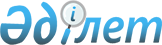 О внесении изменений в решение Катон-Карагайского районного маслихата от 17 апреля 2014 года № 22/162-V "Об утверждении Правил проведения раздельных сходов местного сообщества и определения количества представителей жителей сел, улиц, многоквартирных жилых домов для участия в сходах местного сообщества на территории Катон-Карагайского района"
					
			Утративший силу
			
			
		
					Решение Катон-Карагайского районного маслихата Восточно-Казахстанской области от 30 ноября 2021 года № 13/133-VII. Утратило силу решением Катон-Карагайского районного маслихата Восточно-Казахстанской области от 24 октября 2023 года № 8/96-VIII
      Сноска. Утратило силу решением Катон-Карагайского районного маслихата Восточно-Казахстанской области от 24.10.2023 № 8/96-VIII (вводится в действие по истечении десяти календарных дней после дня его первого официального опубликования).
      Катон-Карагайский районный маслихат РЕШИЛ:
      1. Внести в решение Катон - Карагайского районного маслихата от 17 апреля 2014 года № 22/162-V "Об утверждении Правил проведения раздельных сходов местного сообщества и определения количества представителей жителей сел, улиц, многоквартирных жилых домов для участия в сходах местного сообщества на территории Катон-Карагайского района" (зарегистрировано в Реестре государственной регистрации нормативных правовых актов под № 3344) следующие изменения:
      в заголовок решения на государственном языке вносится изменения, текст на русском языке не меняется;
      Правила, утвержденные указанным решением, изложить в новой редакции согласно приложению к настоящему решению.
      2. Настоящее решение вводится в действие по истечении десяти календарных дней после дня его первого официального опубликования. Правила проведения раздельных сходов местного сообщества и определения количества представителей жителей сел, улиц, многоквартирных жилых домов для участия в сходах местного сообщества на территории Катон-Карагайского района Глава 1. Общие положения
      1. Настоящие Правила проведения раздельных сходов местного сообщества разработаны в соответствии с пунктом 6 статьи 39-3 Закона Республики Казахстан "О местном государственном управлении и самоуправлении в Республике Казахстан", постановлением Правительства Республики Казахстан от 18 октября 2013 года № 1106 "Об утверждении Типовых правил проведения раздельных сходов местного сообщества" и устанавливают порядок проведения раздельных сходов местного сообщества жителей села, улицы, многоквартирного жилого дома на территории Катон-Карагайского района.
      2. В настоящих Правилах используются следующие основные понятия:
      1) местное сообщество – совокупность жителей (членов местного сообщества), проживающих на территории соответствующей административно-территориальной единицы, в границах которой осуществляется местное самоуправление, формируются и функционируют его органы;
      2) раздельный сход местного сообщества – непосредственное участие жителей (членов местного сообщества) села, микрорайона, улицы, многоквартирного жилого дома в избрании представителей для участия в сходе местного сообщества. Глава 2. Порядок проведения раздельных сходов местного сообщества
      3. Для проведения раздельного схода местного сообщества территория сельского округа подразделяется на участки (села, улицы, многоквартирные жилые дома).
      4. На раздельных сходах местного сообщества избираются представители для участия в сходе местного сообщества в количестве не более трех человек.
      5. Раздельный сход местного сообщества созывается и организуется акимом сельского округа.
      6. О времени, месте созыва раздельных сходов местного сообщества и обсуждаемых вопросах население местного сообщества оповещается акимом сельского округа не позднее чем за десять календарных дней до дня его проведения через средства массовой информации или иными способами.
      7. Проведение раздельного схода местного сообщества в пределах села, улицы, многоквартирного жилого дома организуется акимом сельского округа.
      При наличии в пределах улицы многоквартирных домов раздельные сходы многоквартирного дома не проводятся.
      8. Перед открытием раздельного схода местного сообщества проводится регистрация присутствующих жителей соответствующего села, улицы, многоквартирного жилого дома, имеющих право в нем участвовать.
      Раздельный сход местного сообщества считается состоявшимся при участии не менее десяти процентов жителей (членов местного сообщества), проживающих в данном селе, улице, многоквартирном доме и имеющих право в нем участвовать.
      9. Раздельный сход местного сообщества открывается акимом сельского округа или уполномоченным им лицом.
      Председателем раздельного схода местного сообщества является аким сельского округа или уполномоченное им лицо.
      Для оформления протокола раздельного схода местного сообщества открытым голосованием избирается секретарь.
      10. Кандидатуры представителей жителей села, улицы, многоквартирного жилого дома для участия в сходе местного сообщества выдвигаются участниками раздельного схода в количественном составе на 100 жителей 3 представитель.
      Количество представителей жителей сел, улиц, многоквартирных жилых домов для участия в сходе местного сообщества определяется на основе принципа равного представительства.
      11. Голосование проводится открытым способом персонально по каждой кандидатуре. Избранными считаются кандидаты, набравшие наибольшее количество голосов участников раздельного схода местного сообщества.
      12. На раздельном сходе местного сообщества ведется протокол, который подписывается председателем и секретарем и передается в аппарат акима соответствующего сельского округа.
					© 2012. РГП на ПХВ «Институт законодательства и правовой информации Республики Казахстан» Министерства юстиции Республики Казахстан
				
      Секретарь маслихата 

Д. Бралинов
Утверждены решением 
Катон-Карагайского 
районного маслихата 
от 30 ноября 2021 года 
№ 13/133 -VІI